           Τι σημαίνει «Κρατάμε αποστάσεις»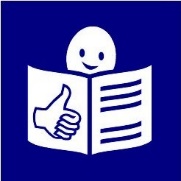 Το έντυπο εκδόθηκε από την οργάνωση Inclusion Europe και μεταφράστηκε στα Ελληνικά από την Εθνική Συνομοσπονδία Ατόμων με Αναπηρία (Ε.Σ.Α.μεΑ.) της ΕλλάδαςΛόγω της κατάστασης με τον Κορωνοϊό, όλοι μιλούν για το ότι πρέπει να «κρατάμε αποστάσεις».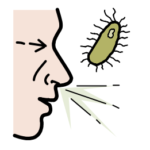 Τι σημαίνει όμως «κρατάμε αποστάσεις»;Κρατάμε αποστάσεις σημαίνει ότι δεν πρέπει να 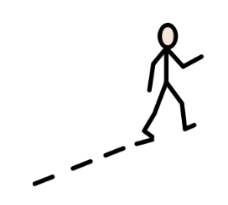 είμαστε πολύ κοντά ο ένας στον άλλον. Αυτό βοηθά στο να μην αρρωστήσουν περισσότερα άτομα από τον Κορωνοϊό.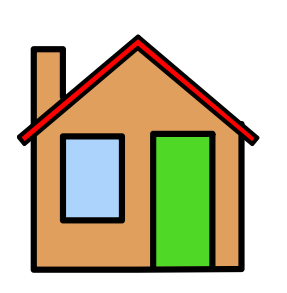 Σημαίνει ότι πρέπει να δουλεύουμε από το σπίτι και να μην πηγαίνουμε εκεί που βρίσκεται η εργασία μας.Σημαίνει ότι τα Κέντρα Φροντίδας για άτομα με αναπηρία μπορεί να κλείσουν και να μας ζητήσουν να μείνουμε σπίτι μας. Σημαίνει ότι πρέπει να μείνουν κλειστά τα εστιατόρια.Επίσης, ακυρώνονται εκδηλώσεις όπως πάρτι ή συνέδρια.Είναι δύσκολο να είμαστε απομονωμένοι. 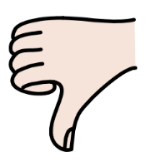 Για αυτόν το λόγο, κατά τη διάρκεια που πρέπει να κρατάμε αποστάσεις, είναι σημαντικό να μιλάμε και να επικοινωνούμε με άλλα άτομα. Μπορούμε να επικοινωνήσουμε μαζί τους με το τηλέφωνο ή ηλεκτρονικά. Πώς μπορείτε να επικοινωνήσετε ηλεκτρονικά με άλλα άτομα;Για να έχουμε επαφή με άλλα άτομα ή για να μπορούμε να συνεχίζουμε να δουλεύουμε, μπορούμε να χρησιμοποιούμε άλλα μέσα επικοινωνίας. Για παράδειγμα:Καλώντας κάποιον στο τηλέφωνο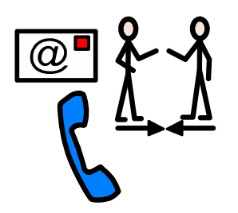 Χρησιμοποιώντας το WhatsApp για να παίρνουμε τηλέφωνο ή να στέλνουμε γραπτό μήνυμαΧρησιμοποιώντας το SkypeΥπάρχουν και άλλες ηλεκτρονικές εφαρμογές που μπορούν να χρησιμοποιηθούν για να γίνουν ηλεκτρονικά συναντήσεις πολλών ατόμων:Microsoft TeamsZoomFind more information about Coronavirus here.  